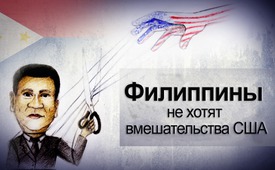 Филиппины не хотят вмешательства США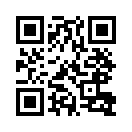 «Сколько мужества нужно президенту страны, чтобы выступить против покровительства США в преддверии визита президента США Трампа». Обнадёживающий пример из Филиппин!Одной из целей 12-дневной поездки президента США Трампа в Азию в октябре 2017 года были Филиппины. Филиппинский президент Родриго Дутерте в преддверии этой поездки ясно предостерёг Трампа от вмешательства во внутренние дела страны. Никто не имеет права вмешиваться во внутренние дела его страны. Хотя Дутерте во главе государства только два года, у него есть смелость противостоять патернализму США. Почему не все главы государств делают это в пользу своего народа?от be.Источники:http://parstoday.com/de/news/world-i33697-philippinischer_pr%C3%A4sident_warnt_trumpМожет быть вас тоже интересует:---Kla.TV – Другие новости ... свободные – независимые – без цензуры ...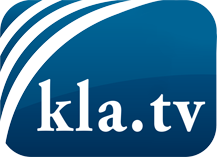 О чем СМИ не должны молчать ...Мало слышанное от народа, для народа...регулярные новости на www.kla.tv/ruОставайтесь с нами!Бесплатную рассылку новостей по электронной почте
Вы можете получить по ссылке www.kla.tv/abo-ruИнструкция по безопасности:Несогласные голоса, к сожалению, все снова подвергаются цензуре и подавлению. До тех пор, пока мы не будем сообщать в соответствии с интересами и идеологией системной прессы, мы всегда должны ожидать, что будут искать предлоги, чтобы заблокировать или навредить Kla.TV.Поэтому объединитесь сегодня в сеть независимо от интернета!
Нажмите здесь: www.kla.tv/vernetzung&lang=ruЛицензия:    Creative Commons License с указанием названия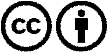 Распространение и переработка желательно с указанием названия! При этом материал не может быть представлен вне контекста. Учреждения, финансируемые за счет государственных средств, не могут пользоваться ими без консультации. Нарушения могут преследоваться по закону.